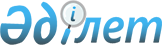 Об установлении публичного сервитута для размещения двух новых ниток магистрального газопровода акционерному обществу "Интергаз Центральная Азия"Постановление акимата Туркестанской области от 15 сентября 2023 года № 203
      В соответствии с подпунктом 9-1) пункта 1 статьи 16 и пунктом 4 статьи 69 Земельного кодекса Республики Казахстан, подпунктом 8) пункта 1 статьи 27 Закона Республики Казахстан "О местном государственном управлении и самоуправлении в Республике Казахстан" и на основании постановления акимата Сарыагашского района от 29 декабря 2022 года № 402 "Интергаз Орталық Азия" акционерлік қоғамына қауымдық сервитут белгілеудің кейбір мәселелері туралы", акимат Туркестанской области ПОСТАНОВЛЯЕТ:
      1. Установить публичный сервитут акционерному обществу "Интергаз Центральная Азия" на земельные участки без изъятия у собственников и землепользователей земель для размещения двух новых ниток магистрального газопровода сроком на 4 года 9 месяцев согласно приложению к настоящему постановлению.
      2. Акционерному обществу "Интергаз Центральная Азия" не позднее чем в месячный срок после завершения работ обеспечить проведение работ по рекультивации нарушенных земель и соблюдения экологических требований по охране окружающей среды.
      3. Государственному учреждению "Управление земельных отношений акимата Туркестанской области" в установленном законодательством Республики Казахстан порядке обеспечить:
      1) в течение пяти рабочих дней со дня подписания настоящего постановления направление его копии в электронном виде на казахском и русском языках в филиал республиканского государственного предприятия на праве хозяйственного ведения "Институт законодательства и правовой информации Республики Казахстан" Министерства юстиции Республики Казахстан по Туркестанской области для официального опубликования и включения в Эталонный контрольный банк нормативных правовых актов Республики Казахстан;
      2) размещение настоящего постановления на интернет-ресурсе акимата Туркестанской области после его официального опубликования.
      4. Контроль за исполнением настоящего постановления возложить на заместителя акима области Кенжеханулы Е.
      5. Настоящее постановление вводится в действие по истечении десяти календарных дней после дня его первого официального опубликования. ЭКСПЛИКАЦИЯ
земель по установлению публичного сервитута для размещения двух новых ниток магистрального газопровода акционерному обществу "Интергаз Центральная Азия" в Сарыагашском районе Туркестанской области
					© 2012. РГП на ПХВ «Институт законодательства и правовой информации Республики Казахстан» Министерства юстиции Республики Казахстан
				
      Аким области

Д.Сатыбалды
Приложение
к постановлению акимата
Туркестанской области
от "15" сентября 2023 года
№ 203
№ 
Наименование землепользователей
Кадастровый номер
Целевое назначение
Местоположение земельного участка
Объем действия сервитута, (га)
Тип собственности
1
2
3
4
5
6
7
1
Абдираманулы Акылбек
19296007148
для ведения крестьянского хозяйства
сельский округ Жибек жолы
0,7384
временное возмездное долгосрочное землепользование
2
Производственный кооператив "Ж.Сулейменова"
192960071255
для строительства животноводческого комплекса
сельский округ Жибек жолы
0.0236
временное возмездное долгосрочное землепользование
3
Абдиева Тартулысулу
1929600 7247
для ведения крестьянского хозяйства
сельский округ Жибек жолы
0.7367
временное возмездное долгосрочное землепользование
4
Урисбаев Рахат
19296007250
для ведения крестьянского хозяйства
сельский округ Жибек жолы
0.7599
временное возмездное долгосрочное землепользование
5
Аманкулов Амирбек
19296007259
для ведения крестьянского хозяйства
сельский округ Жибек жолы
0.0017
временное возмездное долгосрочное землепользование
6
Анламасова Гульжан Бактияровна
19296007272
для ведения крестьянского хозяйства
сельский округ Жибек жолы
1,0244
временное возмездное долгосрочное землепользование
7
Кадырбаев Полат Рахматуллаевич
19296007279
для ведения крестьянского хозяйства
сельский округ Жибек жолы
0.8589
временное возмездное долгосрочное землепользование
8
Кадыров Аскар Талипбай
19296007286
для ведения крестьянского хозяйства
сельский округ Жибек жолы
0.5858
временное возмездное долгосрочное землепользование
9
Товарищество с ограниченной ответственностью "Бес Қара"
19296007311
для ведение крестьянского хозяйства
сельский округ Жибек жолы
11.9305
временное возмездное долгосрочное землепользование
10
Товарищество с ограниченной ответственностью "Сарыағаш жер сиы"
192960071347
для ведения товарного сельского хозяйства
сельский округ Жибек жолы
0.8385
временное возмездное долгосрочное землепользование
11
Производственный кооператив "Аққұм"
19296016178
для ведения крестьянского хозяйства
сельский округ Дербисек
1.1880
временное возмездное долгосрочное землепользование
12
Кубеев Канат Мухтарович
19296016203
для ведения крестьянского хозяйства
сельский округ Дербисек
0.5157
частная собственность
13
Снабаев Мырзахмет Спавекович
19296016301
для ведения крестьянского хозяйства
сельский округ Дербисек
0.7937
частная собственность
14
Товарищество с ограниченной ответственностью "Мр и К"
19296016302
для ведения крестьянского хозяйства
сельский округ Дербисек
3,7417 
частная собственность
15
Товарищество с ограниченной ответственностью "Жантас немересі"
19296016305
для ведения товарного сельского хозяйства
сельский округ Дербисек
1,7119
временное возмездное долгосрочное землепользование
16
Производственный кооператив "Салтанат"
19296016364
для ведения товарного сельского хозяйства
сельский округ Дербисек
1.2199
временное возмездное долгосрочное землепользование
17
Товарищество с ограниченной ответственностью "Казахский научно - исследовательский Институт плодоводства и виноградарства"
19296016401
для проведения научно-опытных работ
сельский округ Дербисек
0.5836
временное возмездное долгосрочное землепользование
18
Тулеметов Бейбит Бахитжанович
19296016628
для ведения крестьянского хозяйства
сельский округ Дербисек
0.5084
временное возмездное долгосрочное землепользование
19
Ахмедов Алим Алимусаевич
Агаев Миргасан
Агаев Мирхусеин Миргардироглы
Исмиев Шамсаддин Кулгасанович
Исмиев Акиф Кульгасанович
Исмиев Низами Кульгасанович
19296016682
для ведения крестьянского хозяйства
сельский округ Дербисек
1.0483
временное возмездное долгосрочное землепользование
20
Тулеметов Бауржан Оразович
19296016667
для ведения крестьянского хозяйства
сельский округ Дербисек
0.3105
временное возмездное долгосрочное землепользование
21
Жанабаев Рахманберди Асенович
19296016870
для ведения товарного сельского хозяйства
сельский округ Дербисек
0.1562
временное возмездное долгосрочное землепользование
22
Тагиев Машалла Ахиевич Тагиев Ариф Ахиевич Тагиев Срапил Ахиевич Тагиев Валит Ахиевич
19296016752
для ведения крестьянского хозяйства
сельский округ Дербисек
1.6481
временное возмездное долгосрочное общее совместное землепользование
23
Аппарат акима Дербисекского сельского округа Сарыагашского района
19296016858
пастбище общего пользования
сельский округ Дербисек
0,1707
постоянное землепользование
24
Аппарат акима Дербисекского сельского округа Сарыагашского района
19296016849
пастбище общего пользования
сельский округ Дербисек
0,0972
постоянное землепользование
25
Аппарат акима Дербисекского сельского округа Сарыагашского района
19296016838
пастбище общего пользования
сельский округ Дербисек
1,2055
постоянное землепользование
26
Товарищество с ограниченной ответственностью "Казахский научно - исследовательский Институт плодоводства и виноградарства"
19296076012
для проведения научно-опытных работ
сельский округ Жемисти
2,1604
временное возмездное долгосрочное землепользование
27
Акбердиев Букейхан Арипханович
19296076031
для ведения крестьянского хозяйства
сельский округ Жемисти
1.6004 
временное возмездное долгосрочное землепользование
28
Абдукадыров Адильбек Ермекбаевич
19296076063
для ведения крестьянского хозяйства
сельский округ Жемисти
0.0254
временное возмездное долгосрочное землепользование
29
Досанбекова Карима
19296076140
для ведения крестьянского хозяйства
сельский округ Жемисти
0.4100
временное возмездное долгосрочное землепользование
30
Жумабеков Полатбек Орынбекович
19296076142
для ведения крестьянского хозяйства
сельский округ Жемисти
1.3375
временное возмездное долгосрочное землепользование
31
Джуланов Барат Эралиевич
19296076030
для ведения крестьянского хозяйства
сельский округ Жемисти
0.0641
частная собственность
32
Товарищество с ограниченной ответственностью "Ынтымақ Бес-Арыс"
19296076158
для ведения товарного сельского хозяйства
сельский округ Жемисти
1,9342
временное возмездное долгосрочное землепользование
33
Бегалиев Фархат Карабаевич
19296076182
для ведения крестьянского хозяйства
сельский округ Жемисти
1,0088
временное возмездное долгосрочное землепользование
Земель промышленности, транспорта, связи, для нужд космической деятельности, обороны, национальной безопасности и иного несельскохозяйственного назначения
Земель промышленности, транспорта, связи, для нужд космической деятельности, обороны, национальной безопасности и иного несельскохозяйственного назначения
Земель промышленности, транспорта, связи, для нужд космической деятельности, обороны, национальной безопасности и иного несельскохозяйственного назначения
Земель промышленности, транспорта, связи, для нужд космической деятельности, обороны, национальной безопасности и иного несельскохозяйственного назначения
Земель промышленности, транспорта, связи, для нужд космической деятельности, обороны, национальной безопасности и иного несельскохозяйственного назначения
Земель промышленности, транспорта, связи, для нужд космической деятельности, обороны, национальной безопасности и иного несельскохозяйственного назначения
Земель промышленности, транспорта, связи, для нужд космической деятельности, обороны, национальной безопасности и иного несельскохозяйственного назначения
34
"Комитет автомобильных дорог Министерства по Инвестициям и Развитию Республики Казахстан"
19296109004
для автомобильных дорог
сельский округ Жемисти, кварт. 109. уч. 004
0.4817
постоянное землепользование
35
"Отдел пассажирского транспорта и автомобильных дорог Сарыагашского района"
19296109409
под существующий автодорогу
сельский округ Жемисти, кварт. 1097. уч. 409
0.1017
постоянное землепользование
36
Республиканское государственное предприятие на праве хозяйственного ведения "Казводхоз"
19296111185
для магистрального канала Ханым и водоохранной зоны
111 кварт., уч. 185
0.1310
постоянное землепользование
37
Государственное коммунальное предприятие на праве хозяйственного ведения "Сарыағаш ауданы су шаруашылығы" отдела предпринимательства и сельского хозяйства Сарыагашского района
19296111218
под существующий сбросной коллектор
111 кварт., уч. 218
0.0604
постоянное землепользование
38
Государственное коммунальное предприятие на праве хозяйственного ведения "Сарыағаш ауданы су шаруашылығы" отдела предпринимательства и сельского хозяйства Сарыагашского района
19296111200
под существующий сбросной коллектор
111 кварт., уч. 200
0.0741
постоянное землепользование
39
Государственное коммунальное предприятие на праве хозяйственного ведения "Сарыағаш ауданы су шаруашылығы" отдела предпринимательства и сельского хозяйства Сарыагашского района
19296111284
под существующий канал
111 кварт., уч. 284
0.0701
постоянное землепользование
40
Государственное коммунальное предприятие на праве хозяйственного ведения "Сарыағаш ауданы су шаруашылығы" отдела предпринимательства и сельского хозяйства Сарыагашского района
19296111345
под существующий каналов и сбросной арыки
111 кварт., уч. 345
0.1150 
постоянное землепользование
41
Акционерное общество "Казахстанская компания по управлению электрическими сетями" (kazakhstan electricity grid operating)
19296114002
под существующие линии электропередач
114 кварт., уч. 002
0,0007
постоянное землепользование
42
Акционерное общество "Казахстанская компания по управлению электрическими сетями" (kazakhstan electricity grid operating)
19296114005
под существующие линии электропередач
114 кварт., уч. 005
0,0031
постоянное землепользование
43
Товарищество с ограниченной ответственностью "Онтустик Жарық Транзит"
19296114041
под существующие линии электропередач
114 кварт., уч. 041
0,0035
временное возмездное долгосрочное землепользование
44
Товарищество с ограниченной ответственностью "Онтустик жарыќ"
19296114063
под существующие линии электропередач
114 кварт., уч. 063
0,0029
временное возмездное долгосрочное землепользование
Всего по району:
Всего по району:
41.983